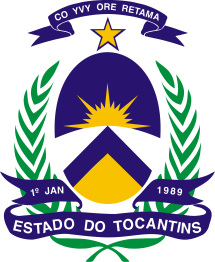 Palmas – TO, XX de dezembro de 2018._____________________________Deputado Estadual*MODALIDADE40 - Transferências a municípios50 - Transferências a Instituições privadas sem fins lucrativos90 - Aplicações Diretas**Fonte: “1042019XX”, onde XX é o detalhamento do Parlamentar***NATUREZA DE DESPESANOTA1: Grupo de Despesa3.3 - Outras despesas correntes (Custeio)4.4 - InvestimentosNOTA2: Modalidade de Aplicação40 - Transferências a municípios50 - Transferências a Instituições privadas sem fins lucrativos90 - Aplicações DiretasNOTA3: Elemento de Despesa: 41 - Contribuições Sociais (despesas de manutenção de outras entidades de direito público ou privado);42 - Auxílios (despesas de investimentos ou de Instituições privadas sem fins lucrativos);43 - Subvenções Sociais (cobertura de despesas para instituições privadas de caráter assistencial ou cultural, sem finalidade lucrativa – modalidade 50);51 - Obras e Instalações (despesas destinadas a investimentos);52 - Equipamentos e Material Permanente (despesas destinadas a investimentos).Outros elementos: Consultar MTO 2019.Código e Nome da Ação – clicar no link abaixo:http://www.sefaz.to.gov.br/convenios/emendas-parlamentares/emendas-parlamentares-2019/Consulta de Ações Orçamentárias PPA 2016/2019 - No campo "Pesquisa" indicar um nome do objeto e filtrar**** NOTA:Em atenção a Lei de Diretrizes Orçamentária, Lei  nº 3405, de 23 de novembro 2018, art. 50, § 1º, estabelece que  25 % do  orçamento destinado  por cada parlamentar, deve ser alocado à Secretaria Estadual da Saúde, o que equivale a  R$ 800.000,00 (oitocentos mil reais), como o  valor total por parlamentar  , calculado a partir de 1% da RCL,  perfazendo um total de recurso, por parlamentar, na ordem de R$ 3.200.000,00.ANEXO III - FORMULÁRIO DETALHAMENTO DA EMENDA PARLAMENTAR INDIVIDUALANEXO III - FORMULÁRIO DETALHAMENTO DA EMENDA PARLAMENTAR INDIVIDUALPROJETO DE LEI ORÇAMENTÁRIA DO ESTADO DO TOCANTINS PARA O EXERCÍCIO DE2019 Nº emendaNº emendaNº emendaNº emendaNº emendaNome ParlamentarNome ParlamentarNome ParlamentarNome ParlamentarNome ParlamentarNome ParlamentarNome ParlamentarNome ParlamentarNome ParlamentarNome ParlamentarNome ParlamentarNome ParlamentarNome ParlamentarAutomáticoAutomáticoAutomáticoAutomáticoAutomáticoCANCELAMENTOCANCELAMENTOCANCELAMENTOCANCELAMENTOCANCELAMENTOCANCELAMENTOCANCELAMENTOCANCELAMENTOCANCELAMENTOCANCELAMENTOCANCELAMENTOCANCELAMENTOCANCELAMENTOCANCELAMENTOCANCELAMENTOCANCELAMENTOCANCELAMENTOCANCELAMENTOCANCELAMENTOCANCELAMENTO Cód. UO 47010 Cód. UO 47010 Cód. UO 47010Nome da Unidade OrçamentáriaRECURSO SOB A SUPERVISÃO DA SEFAZNome da Unidade OrçamentáriaRECURSO SOB A SUPERVISÃO DA SEFAZNome da Unidade OrçamentáriaRECURSO SOB A SUPERVISÃO DA SEFAZNome da Unidade OrçamentáriaRECURSO SOB A SUPERVISÃO DA SEFAZNome da Unidade OrçamentáriaRECURSO SOB A SUPERVISÃO DA SEFAZNome da Unidade OrçamentáriaRECURSO SOB A SUPERVISÃO DA SEFAZNome da Unidade OrçamentáriaRECURSO SOB A SUPERVISÃO DA SEFAZNome da Unidade OrçamentáriaRECURSO SOB A SUPERVISÃO DA SEFAZNome da Unidade OrçamentáriaRECURSO SOB A SUPERVISÃO DA SEFAZNome da Unidade OrçamentáriaRECURSO SOB A SUPERVISÃO DA SEFAZNome da Unidade OrçamentáriaRECURSO SOB A SUPERVISÃO DA SEFAZNome da Unidade OrçamentáriaRECURSO SOB A SUPERVISÃO DA SEFAZNome da Unidade OrçamentáriaRECURSO SOB A SUPERVISÃO DA SEFAZNome da Unidade OrçamentáriaRECURSO SOB A SUPERVISÃO DA SEFAZNome da Unidade OrçamentáriaRECURSO SOB A SUPERVISÃO DA SEFAZNome da Unidade OrçamentáriaRECURSO SOB A SUPERVISÃO DA SEFAZNome da Unidade OrçamentáriaRECURSO SOB A SUPERVISÃO DA SEFAZAçãoAçãoAçãoAçãoAçãoAçãoAçãoAçãoAçãoAçãoElemento de DespesaElemento de DespesaElemento de DespesaFonte Fonte Fonte Fonte Valor (R$)Valor (R$)Valor (R$)9003 – RESERVA DE CONTINGÊNCIA9003 – RESERVA DE CONTINGÊNCIA9003 – RESERVA DE CONTINGÊNCIA9003 – RESERVA DE CONTINGÊNCIA9003 – RESERVA DE CONTINGÊNCIA9003 – RESERVA DE CONTINGÊNCIA9003 – RESERVA DE CONTINGÊNCIA9003 – RESERVA DE CONTINGÊNCIA9003 – RESERVA DE CONTINGÊNCIA9003 – RESERVA DE CONTINGÊNCIA9.9.99.999.9.99.999.9.99.99100100100100SUPLEMENTAÇÃO (INDICAÇÃO)SUPLEMENTAÇÃO (INDICAÇÃO)SUPLEMENTAÇÃO (INDICAÇÃO)SUPLEMENTAÇÃO (INDICAÇÃO)SUPLEMENTAÇÃO (INDICAÇÃO)SUPLEMENTAÇÃO (INDICAÇÃO)SUPLEMENTAÇÃO (INDICAÇÃO)SUPLEMENTAÇÃO (INDICAÇÃO)SUPLEMENTAÇÃO (INDICAÇÃO)SUPLEMENTAÇÃO (INDICAÇÃO)SUPLEMENTAÇÃO (INDICAÇÃO)SUPLEMENTAÇÃO (INDICAÇÃO)SUPLEMENTAÇÃO (INDICAÇÃO)SUPLEMENTAÇÃO (INDICAÇÃO)SUPLEMENTAÇÃO (INDICAÇÃO)SUPLEMENTAÇÃO (INDICAÇÃO)SUPLEMENTAÇÃO (INDICAÇÃO)SUPLEMENTAÇÃO (INDICAÇÃO)SUPLEMENTAÇÃO (INDICAÇÃO)SUPLEMENTAÇÃO (INDICAÇÃO)Cód. UOCód. UOCód. UOCód. UOCód. UONome da Unidade OrçamentáriaNome da Unidade OrçamentáriaNome da Unidade OrçamentáriaNome da Unidade OrçamentáriaNome da Unidade OrçamentáriaNome da Unidade OrçamentáriaNome da Unidade OrçamentáriaNome da Unidade OrçamentáriaNome da Unidade OrçamentáriaNome da Unidade OrçamentáriaNome da Unidade OrçamentáriaNome da Unidade OrçamentáriaNome da Unidade OrçamentáriaNome da Unidade OrçamentáriaNome da Unidade OrçamentáriaCódigo e Nome da Ação OrçamentáriaCódigo e Nome da Ação OrçamentáriaCódigo e Nome da Ação OrçamentáriaCódigo e Nome da Ação OrçamentáriaCódigo e Nome da Ação OrçamentáriaCódigo e Nome da Ação OrçamentáriaCódigo e Nome da Ação OrçamentáriaCódigo e Nome da Ação OrçamentáriaCódigo e Nome da Ação OrçamentáriaCódigo e Nome da Ação OrçamentáriaCódigo e Nome da Ação OrçamentáriaCódigo e Nome da Ação OrçamentáriaCódigo e Nome da Ação OrçamentáriaCódigo e Nome da Ação OrçamentáriaCódigo e Nome da Ação OrçamentáriaCódigo e Nome da Ação OrçamentáriaCódigo e Nome da Ação OrçamentáriaCódigo e Nome da Ação OrçamentáriaCódigo e Nome da Ação OrçamentáriaCódigo e Nome da Ação Orçamentária*Modalidade*Modalidade*Modalidade*Modalidade**Fonte**Fonte**Fonte**Fonte***Elemento de Despesa***Elemento de Despesa***Elemento de Despesa***Elemento de Despesa***Elemento de DespesaValor (R$)****Valor (R$)****Valor (R$)****Valor (R$)****Valor (R$)****Valor (R$)****Valor (R$)****01042019XX 01042019XX 01042019XX 01042019XX 